	บันทึกข้อความ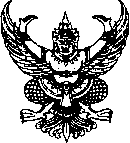 ส่วนราชการ     วิทยาลัยเทคนิคนครศรีธรรมราช                                                                         ที่   	วันที่                 เรื่อง   ส่งรายงานผลการพัฒนาคุณภาพการจัดการเรียนรู้ด้วยกระบวนการเรียนรู้ทางวิชาชีพ--------------------------------------------------------------------------------------------------------------------------เรียน	ผู้อำนวยการวิทยาลัยเทคนิคนครศรีธรรมราช สิ่งที่ส่งมาด้วย	รายงานผลการพัฒนาคุณภาพการจัดการเรียนรู้ด้วยกระบวนการเรียนรู้ทางวิชาชีพประจำภาคเรียนที่.........ปีการศึกษา..............................         	ข้าพเจ้า นาย............................................ตำแหน่ง ครู วิทยฐานะ ครู.......................... ปฏิบัติหน้าที่ผู้อำนวยความสะดวก/ผู้บันทึกกลุ่ม ชุมชนการเรียนรู้ทางวิชาชีพ (Professional Learning Community : PLC)  ชื่อกลุ่ม................................................................ มีรายชื่อสมาชิกกลุ่ม PLC มีดังนี้      ๑. รายชื่อสมาชิกกลุ่ม PLC จำนวนทั้งหมด.............คน ประกอบด้วย 	๑.๑............................................................................................ผู้อำนวยความสะดวกกลุ่ม๑.๒.............................................................................................สมาชิก 	๑.๓.............................................................................................สมาชิก	๑.๔.............................................................................................สมาชิก	๑.๕.............................................................................................สมาชิก 	๑.๔.............................................................................................ผู้บันทึกกลุ่ม      ๒. ผู้เชี่ยวชาญประจำกลุ่ม..........................................................................................................      ๓. ผู้บริหาร................................................................................................................................. 	ได้จัดทำรายงานผลการพัฒนาคุณภาพการจัดการเรียนรู้    ด้วยกระบวนการเรียนรู้ทางวิชาชีพ (PLC)  ในภาคเรียนที่..........ปีการศึกษา........................จำนวนชั่วโมง ........ ชั่วโมง  ซึ่งมีรายละเอียดในเอกสารสิ่งที่แนบมาด้วย 		จึงเรียนมาเพื่อโปรดทราบ						……………………………………………………….						   (………………………………………………)					    ตำแหน่ง  ครู  วิทยฐานะ  ครู……………………………..					           ผู้อำนวยความสะดวกกลุ่ม/ผู้บันทึกกลุ่มความเห็นคณะกรรมการดำเนินงานขับเคลื่อนกลุ่มชุมชนเรียนรู้ทางวิชาชีพ...............................................................................................................................................................................................................................................................................................................................                                                             ลงชื่อ......................................................................                                                                         (นายวินัย   หมื่นรักษ์)                                                                      รองผู้อำนวยการฝ่ายวิชาการ ความเห็นผู้อำนวยการ………………………………………………………………………………………………………………………………………………………………………………………………………………………………………………………………………………………………………………………………………………………………………………………………………………………………………………………………………………………			                                                             ลงชื่อ.....................................................................                                                                          (นายประชา  ฤทธิผล)                                                                ผู้อำนวยการวิทยาลัยเทคนิคนครศรีธรรมราช                                                                             ……….../……………/………….